Развлечение по физической культуре «Семейные игры»(с мамами и детьми)Цель: Расширение сферы участия родителей в организации активного отдыха детей.Задачи:1. Научить родителей и детей играть в подвижные игры с мячом.2. Развивать координацию движений, ловкость, быстроту, меткость.3. Воспитывать доброжелательное отношение друг к другу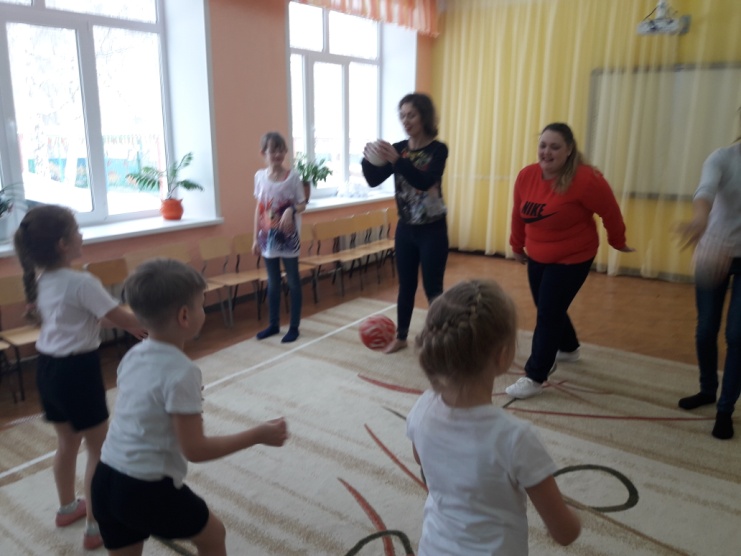 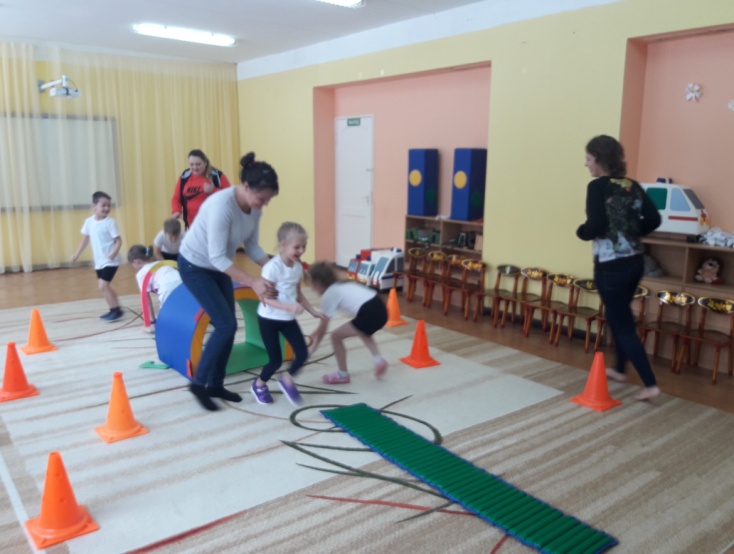 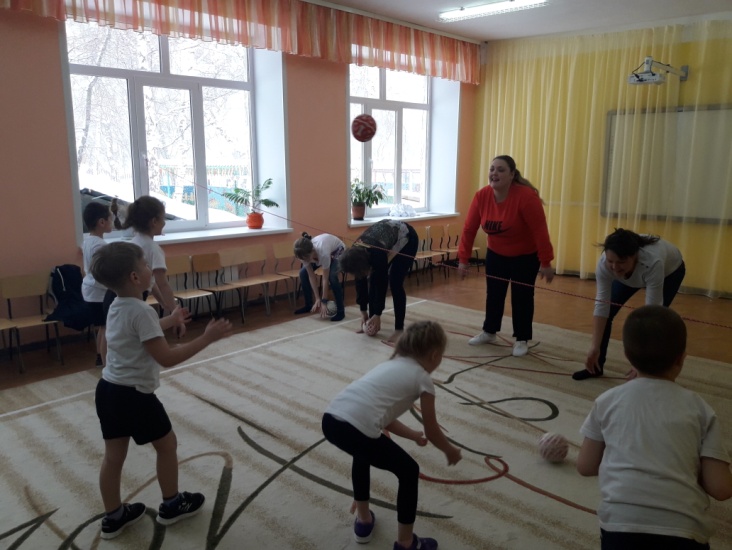 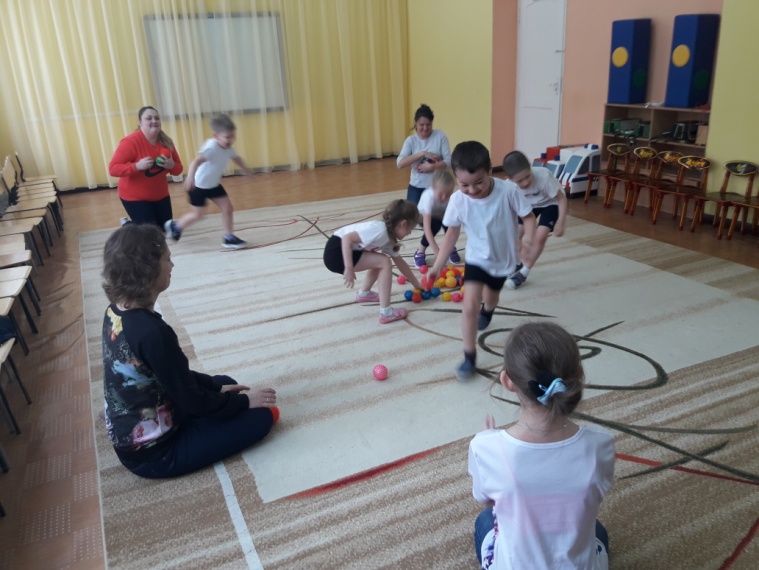 